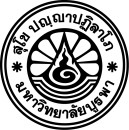 คณะแพทยศาสตร์  มหาวิทยาลัยบูรพาวันที่..............................................ข้าพเจ้า (นาย,นาง,นางสาว).......................................................................................................รหัสนิสิต..................................................คณะ/วิทยาลัย........................................................โทรศัพท์.............................................พักอาศัย ณ หอพักนิสิตแพทย์ คณะแพทยศาสตร์  ห้อง ………………………..สำหรับภาคต้น ปีการศึกษา 2564 ข้าพเจ้ามีความประสงค์ขอรับเงินคืน ค่าบำรุงหอพัก ค่าบริการหอพักและค่าธรรมเนียมหอพัก สำหรับภาคต้น ปีการศึกษา 2564ทั้งนี้  ข้าพเจ้ายินยอมให้กองคลังและทรัพย์สินโอนเงินดังกล่าว  เข้าบัญชีธนาคารของข้าพเจ้า (โปรดทำเครื่องหมาย  √ หน้าธนาคารที่ประสงค์ให้โอนเงินเข้าบัญชี)(.........)   1.   ธนาคารกรุงไทย จำกัด  (มหาชน)   สาขา.........................................................................................................เลขที่บัญชี......................................................................................................................................................(.........)  2.  ธนาคาร………………………………………………………...  สาขา...............................................................................เลขที่บัญชี...................................................................................................................................................... หมายเหตุ ค่าธรรมเนียมการโอนเงินขึ้นอยู่กับแต่ละธนาคาร คำชี้แจง นิสิตต้องแนบเอกสารประกอบใบคำร้อง ดังต่อไปนี้ สำเนาหน้าบัญชีธนาคารของนิสิต  2. สำเนาบัตรประจำตัวประชาชน  3. ใบเสร็จรับเงินฉบับจริง * ถ่ายเอกสาร ข้อ 1. และ ข้อ 2. ให้อยู่ในหน้าเดียวกัน  พร้อมรับรองสำเนาถกู ต้อง  จำนวน 1 ฉบับ *เอกสารฉบับนี้ ได้รับการตรวจสอบข้อมูลของนิสิตข้างต้นไว้เป็นที่เรียบร้อยแล้ว และข้าพเจ้าขอรับรองว่าข้อมูลดังกล่าว ถูกต้องครบถ้วนแล้วทุกประการลงชื่อ	……เจ้าหน้าที่หอพัก       (..................................................................)วันที่.....................................................................ส่วนของเจ้าหน้าที่หอพักส่วนของเจ้าหน้าที่หอพักข้อมูลการชำระเงินค่าบำรุงหอพัก ค่าบริการหอพักและค่าธรรมเนียมหอพัก ภาคต้น ปีการศึกษา 2564สำหรับหอพักนิสิตแพทย์ สังกัด คณะแพทยศาสตร์ข้อมูลการชำระเงินค่าบำรุงหอพัก ค่าบริการหอพักและค่าธรรมเนียมหอพัก ภาคต้น ปีการศึกษา 2564สำหรับหอพักนิสิตแพทย์ สังกัด คณะแพทยศาสตร์นิสิตได้ชำระเงินค่าบำรุงหอพัก ค่าบริการหอพักและค่าธรรมเนียมหอพักมาแล้ว ตามใบเสร็จรับเงินเลขที่............................................................วันที่จ่าย..................................1. ค่าบำรุงหอพัก	จำนวนเงิน	บาท2. ค่าน้ำประปา	จำนวนเงิน 	บาท3. ค่าประกันของเสียหาย จำนวนเงิน...........................................บาทรวม	บาทจำนวนเงินที่นิสิตต้องได้รับคืน ขอคืนเงิน ค่าบำรุงหอพัก ค่าบริการหอพักและค่าธรรมเนียมหอพัก1. ค่าบำรุงหอพัก	จำนวนเงิน 	บาท2. ค่าน้ำประปา	จำนวนเงิน 	บาท3. ค่าประกันของเสียหาย	จำนวนเงิน 	บาทนิสิตได้รับเงินคืน  รวมเป็นเงิน 	บาทจำนวนเงิน (ตัวอักษร) 	บาท